                                   ANABİLİM BAŞKANLIĞINA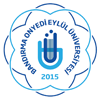 T.C.BANDIRMA ONYEDİ EYLÜL ÜNİVERSİTESİSAĞLIK BİLİMLERİ ENSTİTÜSÜ MÜDÜRLÜĞÜDANIŞMAN ÖNERİ FORMUDök. No: DR001Sayfa No:1/1(İmza)T.C.BANDIRMA ONYEDİ EYLÜL ÜNİVERSİTESİSAĞLIK BİLİMLERİ ENSTİTÜSÜ MÜDÜRLÜĞÜTEZ DANIŞMANI BELİRLEME FORMU Dök. No: DR001Sayfa No:1/2ÖĞRENCİNİN:Numarası: Adı Soyadı: Anabilim Dalı:    Programı:  Kayıt Tarihi / Dönemi:  /  Aşağıda belirtilen tercihlerimin dikkate alınarak tez danışmanımın atanmasını arz ederim.Öğrenci Adı Soyadı    Öğrenci (İmza)Tarih Tarih                                                                                                                                             (İmza)Not: Bu form öğrenci tarafından en fazla üç öğretim üyesi tercihi yapılarak, kayıt yaptırılan dönemin sonuna kadar elektronik ortamda hazırlanır ve ilgili Anabilim Dalı Başkanlığı’na sunulur. Anabilim Dalı Başkanlığı öğrencinin tercihini, öğretim üyesinin uzmanlık alanını ve danışmanlık yükünü değerlendirerek uygun görülen danışman isimleri üst yazı ile Enstitü Müdürlüğüne gönderir.